Ålands lagtings beslut om antagande avLandskapslag om ändring av landskapslagen om stöd för hållbart skogsbruk	I enlighet med lagtingets beslut 	upphävs 24 § 2 mom. landskapslagen (2015:32) om stöd för hållbart skogsbruk samt	ändras lagens 1 § 2 mom. och 23 § 1 mom. som följer:1 §Syfte- - - - - - - - - - - - - - - - - - - - - - - - - - - - - - - - - - - - - - - - - - - - - - - - - - - -	Vid beviljande av stöd ska iakttas vad som bestäms i den Europeiska unionens vid varje tidpunkt gällande bestämmelser om stöd av mindre betydelse (de minimis).23 §Ikraftträdande	Denna lag träder i kraft den 1 juli 2015.- - - - - - - - - - - - - - - - - - - - - - - - - - - - - - - - - - - - - - - - - - - - - - - - - - - -__________________	Denna lag träder i kraft den __________________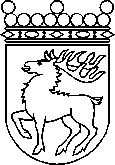 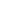 Ålands lagtingBESLUT LTB 87/2020BESLUT LTB 87/2020DatumÄrende2020-10-02LF 37/2019-2020	Mariehamn den 2 oktober 2020	Mariehamn den 2 oktober 2020Roger Nordlund  talmanRoger Nordlund  talmanKatrin Sjögren  vicetalmanBert Häggblomvicetalman